РЕШЕНИЕРассмотрев проект решения о внесении изменений в Решение Городской Думы Петропавловск-Камчатского городского округа от 02.03.2016 № 397-нд
«О Контрольно-счетной палате Петропавловск-Камчатского городского округа», внесенный председателем Городской Думы Петропавловск-Камчатского городского округа Г.В. Монаховой, в соответствии с частью 6 статьи 3 Федерального закона от 07.02.2011 № 6-ФЗ «Об общих принципах организации и деятельности контрольно-счетных органов субъектов Российской Федерации и муниципальных образований», частью 1 статьи 55 Устава Петропавловск-Камчатского городского округа Городская Дума Петропавловск-Камчатского городского округаРЕШИЛА:1. Принять Решение о внесении изменений в Решение Городской Думы Петропавловск-Камчатского городского округа от 02.03.2016 № 397-нд 
«О Контрольно-счетной палате Петропавловск-Камчатского городского округа».2. Направить принятое Решение Главе Петропавловск-Камчатского городского округа для подписания и обнародования.РЕШЕНИЕот 30.01.2019 № 137-ндО внесении изменений в Решение Городской Думы Петропавловск-Камчатского городского округа от 02.03.2016 № 397-нд 
«О Контрольно-счетной палате Петропавловск-Камчатского городского округа»Принято Городской Думой Петропавловск-Камчатского городского округа(решение от 30.01.2019 № 360-р)1. В подпункте «а» пункта 2 статьи 3 слова «о предоставлении или» заменить словами «о предоставлении им».2. В части 2 статьи 7 цифру «18» заменить цифрой «17».3. Статью 8 изложить в следующей редакции:«Статья 8. Порядок назначения на должность председателя и аудиторов Контрольно-счетной палаты1. Порядок рассмотрения кандидатур на должности председателя, аудитора Контрольно-счетной палаты определяется Регламентом Городской Думы.Срок полномочий председателя, аудитора Контрольно-счетной палаты составляет 5 лет.2. Предложения о кандидатурах на должность председателя Контрольно-счетной палаты вносятся в Городскую Думу:1) председателем Городской Думы;2) депутатами Городской Думы - не менее 1/3 от установленного числа депутатов Городской Думы;3) Главой городского округа.3. Аудиторы Контрольно-счетной палаты назначаются Городской Думой 
по представлению председателя Контрольно-счетной палаты. 4. С проектом решения о назначении председателя, аудитора Контрольно-счетной палаты представляются сведения, предусмотренные частью 3 статьи 16 Федерального закона «О муниципальной службе в Российской Федерации», которые могут подвергаться проверке в установленном федеральным законодательством порядке.5. Решение о назначении на должности председателя, аудитора Контрольно-счетной палаты принимается большинством голосов от установленного числа депутатов Городской Думы.6. От имени городского округа полномочия нанимателя (работодателя) в части заключения трудовых договоров с председателем и аудитором Контрольно-счетной палаты осуществляет председатель Городской Думы.7. Ведение трудовой книжки и личного дела председателя и аудитора Контрольно-счетной палаты осуществляется нанимателем (работодателем).8. Полномочия председателя, аудитора Контрольно-счетной палаты 
по истечении срока их полномочий прекращаются.9. На период временного отсутствия аудитора, за которым в соответствии с трудовым законодательством и иными нормативными правовыми актами, содержащими нормы трудового права, сохраняется место работы, исполнение обязанностей отсутствующего должностного лица возлагается на муниципального служащего Контрольно-счетной палаты на основании решения Городской Думы.».4. Часть 2 статьи 9 дополнить пунктом 5 следующего содержания:«5) наличия основания, предусмотренного частью 3 настоящей статьи.».5. Настоящее Решение вступает в силу после дня его официального опубликования. 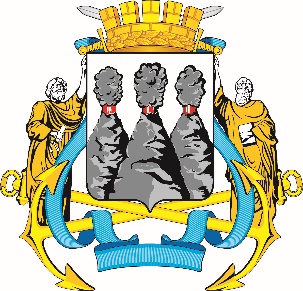 ГОРОДСКАЯ ДУМАПЕТРОПАВЛОВСК-КАМЧАТСКОГО ГОРОДСКОГО ОКРУГАот 30.01.2019 № 360-р17-я (внеочередная) сессияг.Петропавловск-КамчатскийО принятии решения о внесении изменений в Решение Городской Думы Петропавловск-Камчатского городского округа от 02.03.2016               № 397-нд «О Контрольно-счетной палате Петропавловск-Камчатского городского округа»Председатель Городской Думы Петропавловск-Камчатского городского округаГ.В. МонаховаГОРОДСКАЯ ДУМАПЕТРОПАВЛОВСК-КАМЧАТСКОГО ГОРОДСКОГО ОКРУГАГлава 
Петропавловск-Камчатского городского округа В.Ю. Иваненко